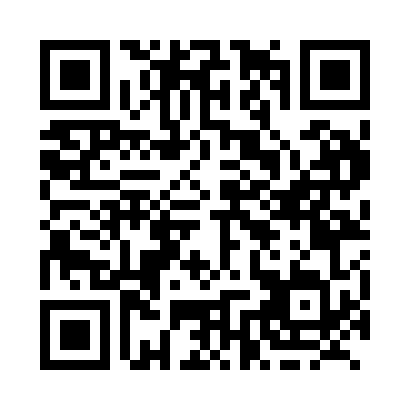 Prayer times for St-Amour, Ontario, CanadaMon 1 Jul 2024 - Wed 31 Jul 2024High Latitude Method: Angle Based RulePrayer Calculation Method: Islamic Society of North AmericaAsar Calculation Method: HanafiPrayer times provided by https://www.salahtimes.comDateDayFajrSunriseDhuhrAsrMaghribIsha1Mon3:185:151:036:268:5110:492Tue3:195:161:046:268:5110:483Wed3:205:161:046:268:5110:474Thu3:215:171:046:268:5110:475Fri3:225:181:046:268:5010:466Sat3:235:181:046:268:5010:457Sun3:245:191:046:268:4910:448Mon3:255:201:056:258:4910:439Tue3:275:211:056:258:4810:4210Wed3:285:221:056:258:4810:4111Thu3:295:221:056:258:4710:4012Fri3:315:231:056:258:4710:3913Sat3:325:241:056:248:4610:3814Sun3:345:251:056:248:4510:3615Mon3:355:261:056:248:4410:3516Tue3:375:271:066:238:4410:3417Wed3:385:281:066:238:4310:3218Thu3:405:291:066:228:4210:3119Fri3:415:301:066:228:4110:2920Sat3:435:311:066:218:4010:2821Sun3:455:321:066:218:3910:2622Mon3:465:331:066:208:3810:2523Tue3:485:341:066:208:3710:2324Wed3:505:351:066:198:3610:2125Thu3:515:361:066:188:3510:2026Fri3:535:371:066:188:3410:1827Sat3:555:381:066:178:3310:1628Sun3:565:401:066:168:3210:1429Mon3:585:411:066:168:3010:1330Tue4:005:421:066:158:2910:1131Wed4:025:431:066:148:2810:09